НАРУЧИЛАЦКЛИНИЧКИ  ЦЕНТАР ВОЈВОДИНЕул. Хајдук Вељкова бр. 1, Нови Сад(www.kcv.rs)ОБАВЕШТЕЊЕ О ЗАКЉУЧЕНОМ УГОВОРУ У  ПОСТУПКУ ЈАВНЕ НАБАВКЕ БРОЈ 10-15-O, партија 12Врста наручиоца: ЗДРАВСТВОВрста предмета: Опис предмета набавке, назив и ознака из општег речника набавке: набавка нерегистрованих лекова са Д Листе лекова – melphalan - за потребе Клиничког центра Војводине33600000 – фармацеутски производиУговорена вредност: без ПДВ-а 937.500,00 динара, односно 1.031.250,00 динара са ПДВ-омКритеријум за доделу уговора: најнижа понуђена ценаБрој примљених понуда: 1Понуђена цена: Највиша: 937.500,00 динараНајнижа: 937.500,00 динараПонуђена цена код прихваљивих понуда:Највиша: 937.500,00 динара Најнижа: 937.500,00 динараДатум доношења одлуке о додели уговора: 20.02.2015.Датум закључења уговора: 26.03.2015.Основни подаци о добављачу:„PharmaSwiss“ д.о.о., Батајнички друм 5А, БеоградПериод важења уговора: до дана у којем добављач у целости испоручи добра наручиоцу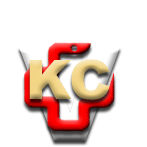 КЛИНИЧКИ ЦЕНТАР ВОЈВОДИНЕ21000 Нови Сад, Хајдук Вељка 1, Србија,телефон: + 381 21 487 22 05; 487 22 17; фаx : + 381 21 487 22 04; 487 22 16www.kcv.rs, e-mail: uprava@kcv.rs, ПИБ:101696893